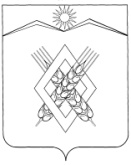 АДМИНИСТРАЦИЯ ХАРЬКОВСКОГО СЕЛЬСКОГО ПОСЕЛЕНИЯ ЛАБИНСКОГО РАЙОНАП О С Т А Н О В Л Е Н И Еот 15.06.2017                                                                                                                    № 31хутор ХарьковскийО разработке программы Комплексного развития социальной инфраструктуры Харьковского сельского поселения Лабинского районаВ соответствии с пунктом 5.1. статьи 26 Градостроительного кодекса Российской Федерации, статьей 17 Федерального закона от 6 октября 2003 года № 131-ФЗ «Об общих принципах организации местного самоуправления в Российской Федерации», согласно требованиям, утвержденным постановлением Правительства Российской Федерации от 01 октября 2015 года № 1050 «Об утверждении требований к программам комплексного развития социальной инфраструктуры поселений, городских округов», администрация Харьковского сельского поселения Лабинского района п о с т а н о в л я е т:1. Разработать программу комплексного развития социальной инфраструктуры Харьковского сельского поселения Лабинского района.2. Контроль за выполнением настоящего постановления оставляю за собой. 3. Настоящее постановление вступает в силу со дня его подписания.Глава администрации Харьковского сельского поселенияЛабинского района                                                                             Н.Ф.Шумский